Sociedade Educacional Pe. Norberto Didoni – SENDI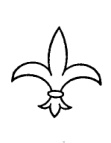 Educando Mentes, Cultivando Corações.Colégio São LuísSão Leopoldo - RS    Ensino Médio – Primeira SérieLista de Materiais – 2012(Todos os Livros podem ser adquiridos no Colégio São Luís) Língua Portuguesa     a - Livro:  Curso Prático de Gramática  – Ernani Terra – Editora Scipione -  Vol. Único Literatura    a -  Literatura Brasileira: das origens aos nossos dias – José De Nicola- Editora Scipione  -  Vol. Único  Na disciplina de Literatura serão realizadas leituras de livros a serem combinados em cada trimestre. Filosofia    a - Filosofia. CHAUI, Marilena – 2ª Edição – São Paulo: Ática, 2008 – Série Novo Ensino Médio. Vol.     Único Língua Inglesaa – Prime Time (Inglês para o Ensino Médio) –  Edição Nova /capa vermelha -Amadeu Marques – Vol. Único – Editora Ática  b - Dicionário: MARQUES, Amadeu. Ing./Port.- Port. /Inglês –Ática (sugestão).  Língua Espanholaa - Livro: Nuevo Expansión – Vol. Único – Romanos e Jacira – Edição 2010 –  Editora FTD - Ensino Médio - Coleção Delta.   b - Dicionário de Espanhol  Educação Artística ( O material será recolhido no primeiro dia de aula de Educação Artística).       → 1 caderno de desenho grande (50folhas)	→ Um bastão de cola quente grosso→ Lápis para desenho 6B 			→ Cola Tenaz		→ Tesoura→ 50 folhas de desenho 120gr		→ Borracha macia	→ Hidrocor→ Régua 30cm        → 1 pincel nº 14           → Lápis de cor              → 1 pote de tinta guache grande→ Folhas Coloridas tamanho ofício (1 pacote/varias cores)  → Revista colorida p/ recorte         Química:      a - Livro : Inter Atividade Química – cidadania, participação e transformação. REIS,     Martha. Vol. único. São Paulo: FTD, 2003 (coleção delta). b - Tabela Periódica – Prof. J. C. Gonçalves     (atualizada) - Editora Atômica Ltda. Físicaa - Livro:  Física básica: volume único. FERRARO, Nicolau Gilberto; SOARES, Paulo Antonio de Toledo;  FOGO, Ronaldo.  3ª edição, São Paulo: Atual, 2009. 720p.        b -  Calculadora científica  Geografia   a -  Livro:  Geografia: O Mundo em Transição  – Ensino Médio – VESENTINI, José William - Vol. Único    –  Editora Ática - 2010 -  São Paulo       b- 1 caderno    c – Atlas Geográfico do Estudante. Autores: Gisele    Girardi e Jussara Vaz Rosa – Editora FTD     d- 20 folhas de papel vegetal. E- 20 folhas de papel ofício f- lápis   de cor  g – Caneta cartográfica: preta, azul e cinza   h – 1 pasta plástica c/ elástico  Matemática     a – Matemática: Participação e Contexto – Ensino Médio -Volume Único – XAVIER, Cláudio e BARRETO, Benigno – 2 ed. – São Paulo: FTD    b- Régua Sociologia    a – Livro: Introdução à Sociologia – Edição Nova (2011/Capa Azul);  Pérsio Santos de Oliveira – Ensino Médio – Vol. Único – São Paulo: Ática      b- 1 cadernoBiologiaPolígrafos- adquiridos no início do ano letivo.  (Shopping das Cópias – Av. Theodomiro Porto da Fonseca, nº 73 – São Leopoldo – Próximo ao Triângulo). História    Polígrafos -  adquiridos no início do ano letivo. (Shopping das Cópias).    Bloco do São Luís a ser adquirido no Colégio (material obrigatório para avaliações manuscritas);        O aluno deverá ter cadernos para todas as disciplinas.